ПРЕСС-РЕЛИЗк республиканским соревнования по борьбе «корэш»25-26 октября в Казани на базе Дворца единоборств «Ак Барс» (ул.Фатыха Амирхана, д.1) пройдут XXIV лично-командные соревнования по корэш, посвященные Дню работника сельского хозяйства и перерабатывающей промышленности, на призы Министерства сельского хозяйства и продовольствия Республики Татарстан.Традиционные соревнования соберут в столице Татарстана более 300 батыров из порядка 45 команд со всей республики. Спортсмены поборются за победу в 7 весовых категориях – 60 кг, 70 кг, 80 кг, 90 кг, 100 кг, 130 кг, свыше 130 кг.Торжественная церемония открытия соревнования состоится 25 октября в 10:00. Ее почетными гостями станут Заместитель премьер-министра РТ – министр сельского хозяйства и продовольствия РТ Марат Зяббаров, Депутат Государственного Совета РТ шестого созыва, заместитель председателя Государственного Совета РТ Марат Ахметов, первый заместитель министра спорта РТ Халил Шайхутдинов.Программа соревнований:25 октября9:00-14:00 – предварительные поединки в весовых категориях до 60 кг, до 70 кг, до 80 кг;10:00 – торжественное открытие соревнований;10:30-19:00 – предварительные поединки в весовых категориях до 90 кг, до 100 кг, до 130 кг и свыше 130 кг.26 октября09:00-12:00 – полуфинальные и финальные поединки во всех весовых категориях;12:00-13:00 – закрытие соревнований, награждение победителей и призеров.МИНИСТЕРСТВО СПОРТА РЕСПУБЛИКИ ТАТАРСТАНМИНИСТЕРСТВО СПОРТА РЕСПУБЛИКИ ТАТАРСТАН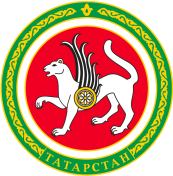 ТАТАРСТАН РЕСПУБЛИКАСЫ СПОРТ МИНИСТРЛЫГЫТАТАРСТАН РЕСПУБЛИКАСЫ СПОРТ МИНИСТРЛЫГЫул.Петербургская, д.12, г.Казань, 420107ул.Петербургская, д.12, г.Казань, 420107Петербургская урамы, 12 нче йорт, Казан шәһәре, 420107Петербургская урамы, 12 нче йорт, Казан шәһәре, 420107Тел.: (843) 222-81-01, факс: (843) 222-81-79. E-mail: mdmst@tatar.ru, http://minsport.tatarstan.ruТел.: (843) 222-81-01, факс: (843) 222-81-79. E-mail: mdmst@tatar.ru, http://minsport.tatarstan.ruТел.: (843) 222-81-01, факс: (843) 222-81-79. E-mail: mdmst@tatar.ru, http://minsport.tatarstan.ruТел.: (843) 222-81-01, факс: (843) 222-81-79. E-mail: mdmst@tatar.ru, http://minsport.tatarstan.ruТел.: (843) 222-81-01, факс: (843) 222-81-79. E-mail: mdmst@tatar.ru, http://minsport.tatarstan.ruТел.: (843) 222-81-01, факс: (843) 222-81-79. E-mail: mdmst@tatar.ru, http://minsport.tatarstan.ru